                                       проект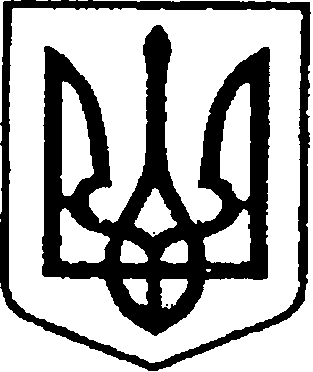 УКРАЇНА                                  ЧЕРНІГІВСЬКА ОБЛАСТЬ                  Н І Ж И Н С Ь К А    М І С Ь К А   Р А Д А         В И К О Н А В Ч И Й    К О М І Т Е ТР І Ш Е Н Н Явід                          р.                         м. Ніжин	                            №  Про постановку на квартирний облік та внесення змін до квартоблікових справ      Відповідно до статей 30, 42, 53, 59, 73 Закону України «Про місцеве самоврядування в Україні», статей 14, 34 , 44 Житлового Кодексу Української РСР, пунктів  20, 21, 25 Правил обліку громадян, які потребують поліпшення житлових умов і надання їм жилих приміщень в Українській РСР,  розглянувши заяви громадян та висновки громадської комісії з житлових питань  від 10.09.2020 р. протокол  № 8, виконавчий комітет  Ніжинської міської ради вирішив:Поставити на квартирний облік        До першочергового списку        1.1. Клунка Івана Сергійовича, учасника бойових дій в районі проведення антитерористичної операції, який проживає в однокімнатній квартирі із сім’єю 3 особи за адресою: м. Ніжин вул. Шевченка, буд. 97 кв. 1, сім’я для постановки на квартирний облік 2 особи (підстава: п.1 ст. 34 Житлового кодексу Української РСР, п.13, 44 Правил обліку громадян, які потребують поліпшення житлових умов і надання їм житлових приміщень в Українській РСР);       1.2. Ковальова Вячеслава Анатолійовича учасника бойових дій в районі проведення антитерористичної операції, який зареєстрований в гуртожитку  за адресою: м.Ніжин вул. Овдіївська, буд. 21-А кім. 528, сім’я для постановки на квартирний облік 1особа (підстава: п.6 ст. 34 Житлового кодексу Української РСР, п.13, 44 Правил обліку громадян, які потребують поліпшення житлових умов і надання їм житлових приміщень в Українській РСР);     2. Внести зміни до квартоблікової справи № 2256 Холоденка Володимира Григоровича, включивши до складу сім’ї дружину Холоденко Марину Григорівну та малолітню доньку Холоденко Владиславу Володимирівну,                         у зв’язку із зміною місця реєстрації їх місця проживання ( підстава: заява Холоденка В.Г. довідка про склад сім’ї та п. 25 Правил обліку громадян, які потребують поліпшення житлових умов і надання їм жилих приміщень в Українській РСР).     3. Начальнику відділу квартирного обліку, приватизації житла  та ведення реєстру територіальної громади   Лях О.М. забезпечити оприлюднення даного рішення на офіційному сайті Ніжинської міської ради протягом 5 робочих днів з дня його прийняття.      4. Контроль за виконанням даного рішення покласти на заступника міського голови з питань діяльності виконавчих органів ради Смагу С.С.Міський голова                                                                                    О.М. Кодола                                  Пояснювальна записка                                            До проекту рішення            Про постановку на квартирний облік та внесення змін                                    до квартоблікових  справ                     Обгрунтування необхідності прийняття рішення        Відповідно до Регламенту виконавчого комітету Ніжинської  міської ради, враховуючи заяви  громадян та висновки громадської комісії з житлових питань, відділ квартирного обліку, приватизації житла та ведення реєстру територіальної громади виносить на розгляд виконавчого комітету проект рішення  «Про постановку на квартирний облік та внесення змін  до квартоблікових  справ»,  що дозволить поставити громадян на квартирний облік та внести зміни до квартоблікових справ.       Стан нормативно-правової бази у даній сфері правового регулювання       Даний проект рішення підготовлений на виконання    статей 30, 42, 53, 59, 73 Закону України «Про місцеве самоврядування в Україні», статей 14, 34 , 44 Житлового Кодексу Української РСР, пунктів  20, 21, 25 Правил обліку громадян, які потребують поліпшення житлових умов і надання їм жилих приміщень в Українській РСР, Регламенту виконавчого комітету Ніжинської міської ради, затвердженого рішенням виконавчого комітету Ніжинської міської ради  № 220 від 11 серпня 2016 року (зі змінами),  розглянувши заяви громадян та клопотання керівників установ.      Доповідати проект на засіданні буде начальник відділу квартирного обліку, приватизації житла та ведення реєстру територіальної громади      Лях О.М. Начальник відділу квартирного обліку,приватизації житла та ведення реєструтериторіальної громади                                                                            О.М.ЛяхВізують:Начальник відділу квартирного обліку,приватизації житла та ведення реєстру                                                                          територіальної громади                                                                     О.М. ЛяхЗаступник міського голови з питань                                                діяльності виконавчих органів ради                                                 С.С.Смага                       Керуючий справами  виконавчого комітетуНіжинської міської ради                                                                    В.В.СалогубНачальник відділу юридично-кадровогозабезпечення                                                                                         В.О.Лега